نام و نام خانوادگي تكميل كننده فرم: 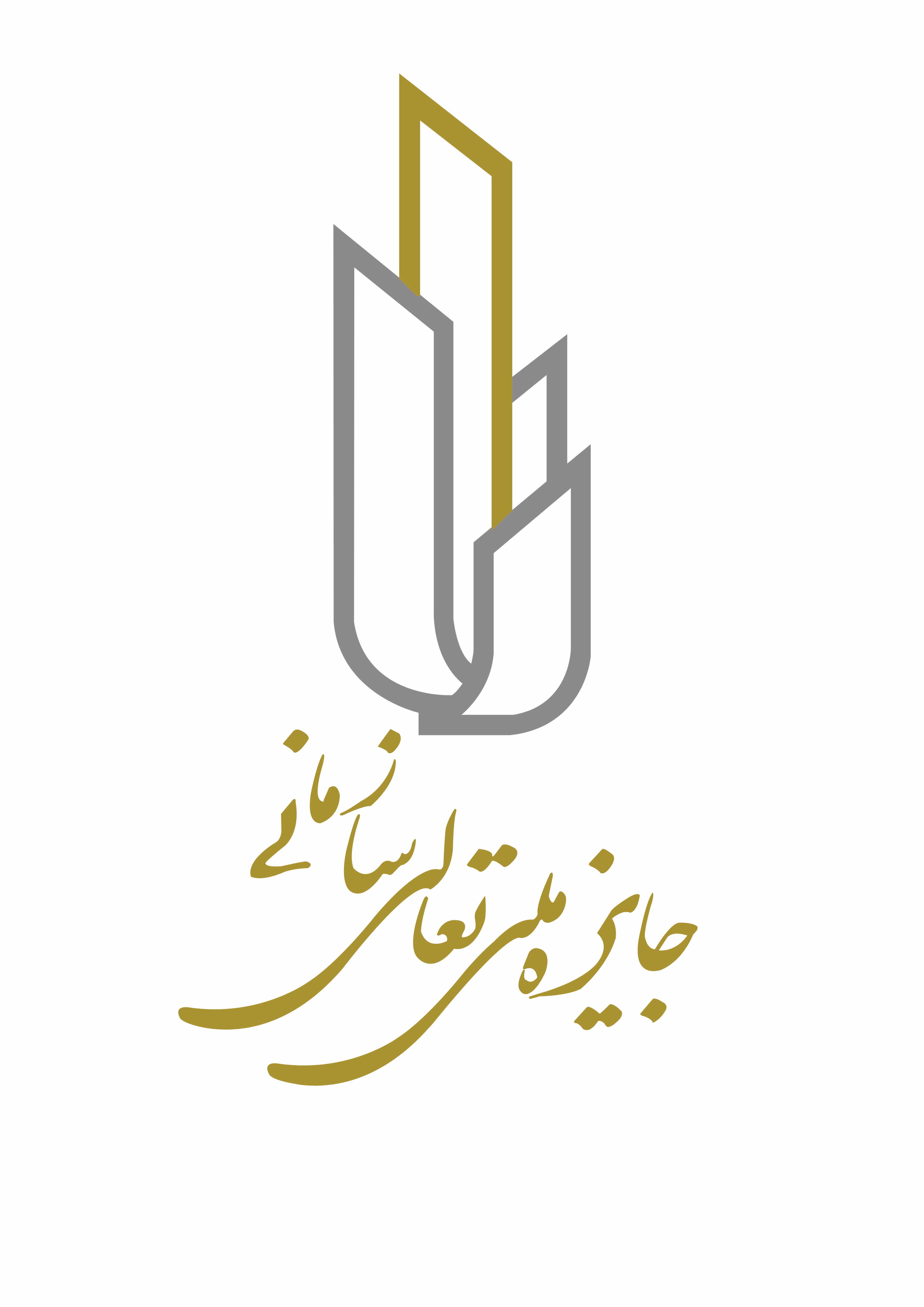 خلاصه رزومه نامزدهاي عضويت در كميته علمي جايزه ملّي تعالي سازماني  (دوره 1396 الی 1399)خلاصه رزومه نامزدهاي عضويت در كميته علمي جايزه ملّي تعالي سازماني  (دوره 1396 الی 1399)خلاصه رزومه نامزدهاي عضويت در كميته علمي جايزه ملّي تعالي سازماني  (دوره 1396 الی 1399)خلاصه رزومه نامزدهاي عضويت در كميته علمي جايزه ملّي تعالي سازماني  (دوره 1396 الی 1399)خلاصه رزومه نامزدهاي عضويت در كميته علمي جايزه ملّي تعالي سازماني  (دوره 1396 الی 1399)طبق رویه های جایزه ملی تعالی سازمانی، کمیته علمی متشکل از 21 نفر است که هر سه سال توسط شورای راهبری و از بین نامزدهای دارای صلاحیت انتخاب می شوند. با توجه به اینکه نامزدها صرفا از بین گروه های زیر انتخاب و به شورای راهبری معرفی می شوند، لطفا گروه مرتبط را مشخص فرمایید:□	 ارزیاب ارشد جایزه ملی تعالی سازمانی که در 6 سال اخیرحداقل 2 دوره همکاری در نقش ارزیاب ارشد داشته اند.□	 عضو کمیته علمی در 6 سال اخیر.□ 	عضو کمیته داوری در 6 سال اخیر.□	 دبیر جایزه ملی تعالی سازمانی در 6 سال اخیر.طبق رویه های جایزه ملی تعالی سازمانی، کمیته علمی متشکل از 21 نفر است که هر سه سال توسط شورای راهبری و از بین نامزدهای دارای صلاحیت انتخاب می شوند. با توجه به اینکه نامزدها صرفا از بین گروه های زیر انتخاب و به شورای راهبری معرفی می شوند، لطفا گروه مرتبط را مشخص فرمایید:□	 ارزیاب ارشد جایزه ملی تعالی سازمانی که در 6 سال اخیرحداقل 2 دوره همکاری در نقش ارزیاب ارشد داشته اند.□	 عضو کمیته علمی در 6 سال اخیر.□ 	عضو کمیته داوری در 6 سال اخیر.□	 دبیر جایزه ملی تعالی سازمانی در 6 سال اخیر.طبق رویه های جایزه ملی تعالی سازمانی، کمیته علمی متشکل از 21 نفر است که هر سه سال توسط شورای راهبری و از بین نامزدهای دارای صلاحیت انتخاب می شوند. با توجه به اینکه نامزدها صرفا از بین گروه های زیر انتخاب و به شورای راهبری معرفی می شوند، لطفا گروه مرتبط را مشخص فرمایید:□	 ارزیاب ارشد جایزه ملی تعالی سازمانی که در 6 سال اخیرحداقل 2 دوره همکاری در نقش ارزیاب ارشد داشته اند.□	 عضو کمیته علمی در 6 سال اخیر.□ 	عضو کمیته داوری در 6 سال اخیر.□	 دبیر جایزه ملی تعالی سازمانی در 6 سال اخیر.طبق رویه های جایزه ملی تعالی سازمانی، کمیته علمی متشکل از 21 نفر است که هر سه سال توسط شورای راهبری و از بین نامزدهای دارای صلاحیت انتخاب می شوند. با توجه به اینکه نامزدها صرفا از بین گروه های زیر انتخاب و به شورای راهبری معرفی می شوند، لطفا گروه مرتبط را مشخص فرمایید:□	 ارزیاب ارشد جایزه ملی تعالی سازمانی که در 6 سال اخیرحداقل 2 دوره همکاری در نقش ارزیاب ارشد داشته اند.□	 عضو کمیته علمی در 6 سال اخیر.□ 	عضو کمیته داوری در 6 سال اخیر.□	 دبیر جایزه ملی تعالی سازمانی در 6 سال اخیر.طبق رویه های جایزه ملی تعالی سازمانی، کمیته علمی متشکل از 21 نفر است که هر سه سال توسط شورای راهبری و از بین نامزدهای دارای صلاحیت انتخاب می شوند. با توجه به اینکه نامزدها صرفا از بین گروه های زیر انتخاب و به شورای راهبری معرفی می شوند، لطفا گروه مرتبط را مشخص فرمایید:□	 ارزیاب ارشد جایزه ملی تعالی سازمانی که در 6 سال اخیرحداقل 2 دوره همکاری در نقش ارزیاب ارشد داشته اند.□	 عضو کمیته علمی در 6 سال اخیر.□ 	عضو کمیته داوری در 6 سال اخیر.□	 دبیر جایزه ملی تعالی سازمانی در 6 سال اخیر.نام: نام: نام خانوادگي:  نام خانوادگي:  سال تولد: سال تولد: رشته تحصيلي:  رشته تحصيلي:  آخرين مدرك تحصيلي:  آخرين مدرك تحصيلي:  آخرين دانشگاه محل تحصيل: آخرين دانشگاه محل تحصيل: پست فعلي: پست فعلي: محل كار: محل كار: محل كار: محل كار: سابقه شغلي: سابقه شغلي: سابقه شغلي: سابقه شغلي: سابقه شغلي: سابقه شغلي: سازمان محل كارسازمان محل كارزمينه تخصصي فعاليت: سمتسمتمدتفعاليتهاي مرتبط با تعالي سازماني:فعاليتهاي مرتبط با تعالي سازماني:فعاليتهاي مرتبط با تعالي سازماني:فعاليتهاي مرتبط با تعالي سازماني:فعاليتهاي مرتبط با تعالي سازماني:فعاليتهاي مرتبط با تعالي سازماني:سابقه تدريس، مشاوره يا ارزيابی بر اساس الگوي تعالي سازماني :سابقه تدريس، مشاوره يا ارزيابی بر اساس الگوي تعالي سازماني :سابقه تدريس، مشاوره يا ارزيابی بر اساس الگوي تعالي سازماني :سابقه تدريس، مشاوره يا ارزيابی بر اساس الگوي تعالي سازماني :سابقه تدريس، مشاوره يا ارزيابی بر اساس الگوي تعالي سازماني :سابقه تدريس، مشاوره يا ارزيابی بر اساس الگوي تعالي سازماني :توضيحات تكميلي:توضيحات تكميلي:توضيحات تكميلي:توضيحات تكميلي:توضيحات تكميلي:توضيحات تكميلي:آدرس محل كار:  آدرس محل كار:  آدرس محل كار:  آدرس محل كار:  آدرس محل كار:  آدرس محل كار:  تلفن همراه: تلفن همراه: نمابر:  نمابر:  تلفن ثابت:تلفن ثابت:پست الكترونيكي:  پست الكترونيكي:  پست الكترونيكي:  پست الكترونيكي:  تلفن ثابت:تلفن ثابت: